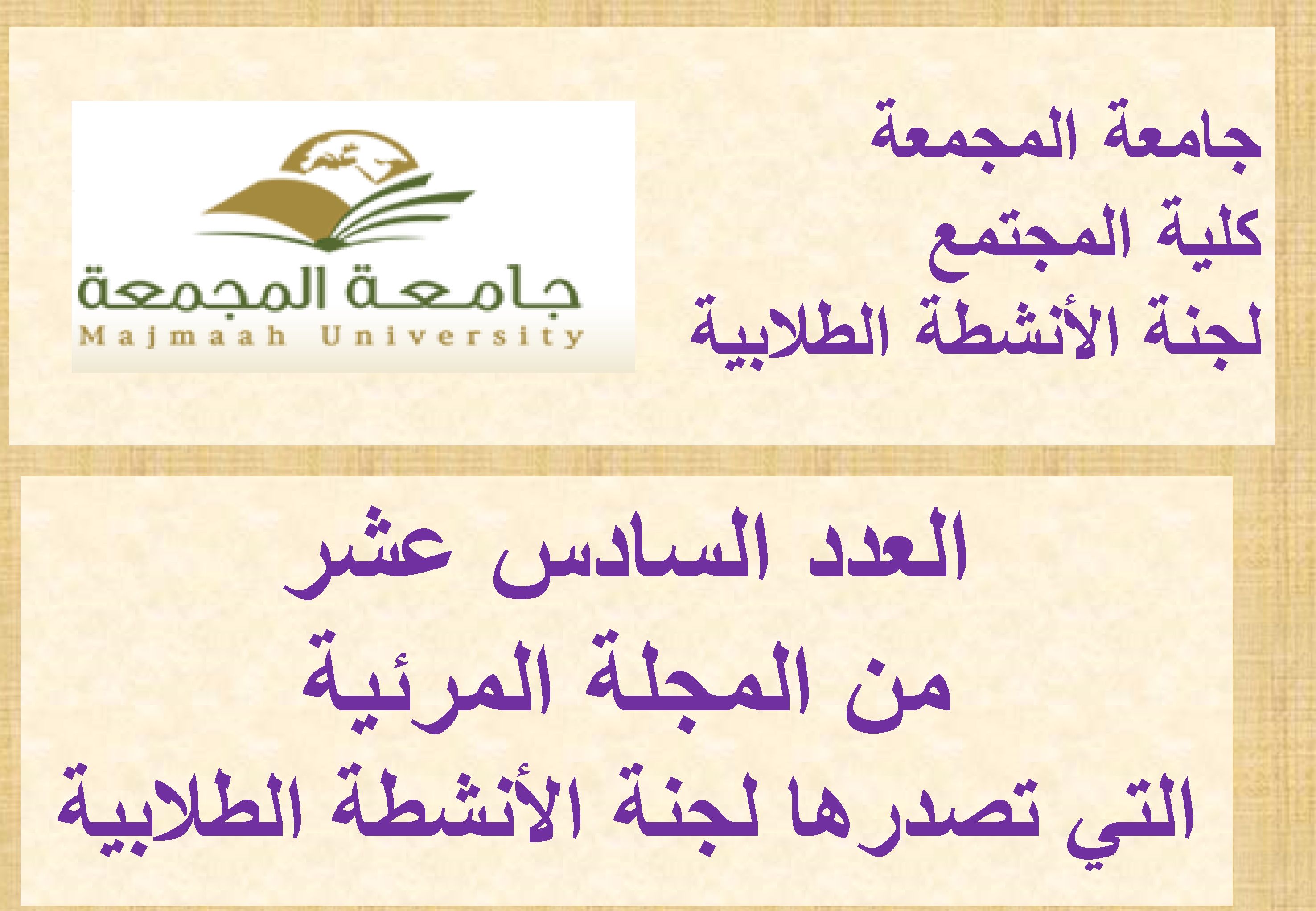 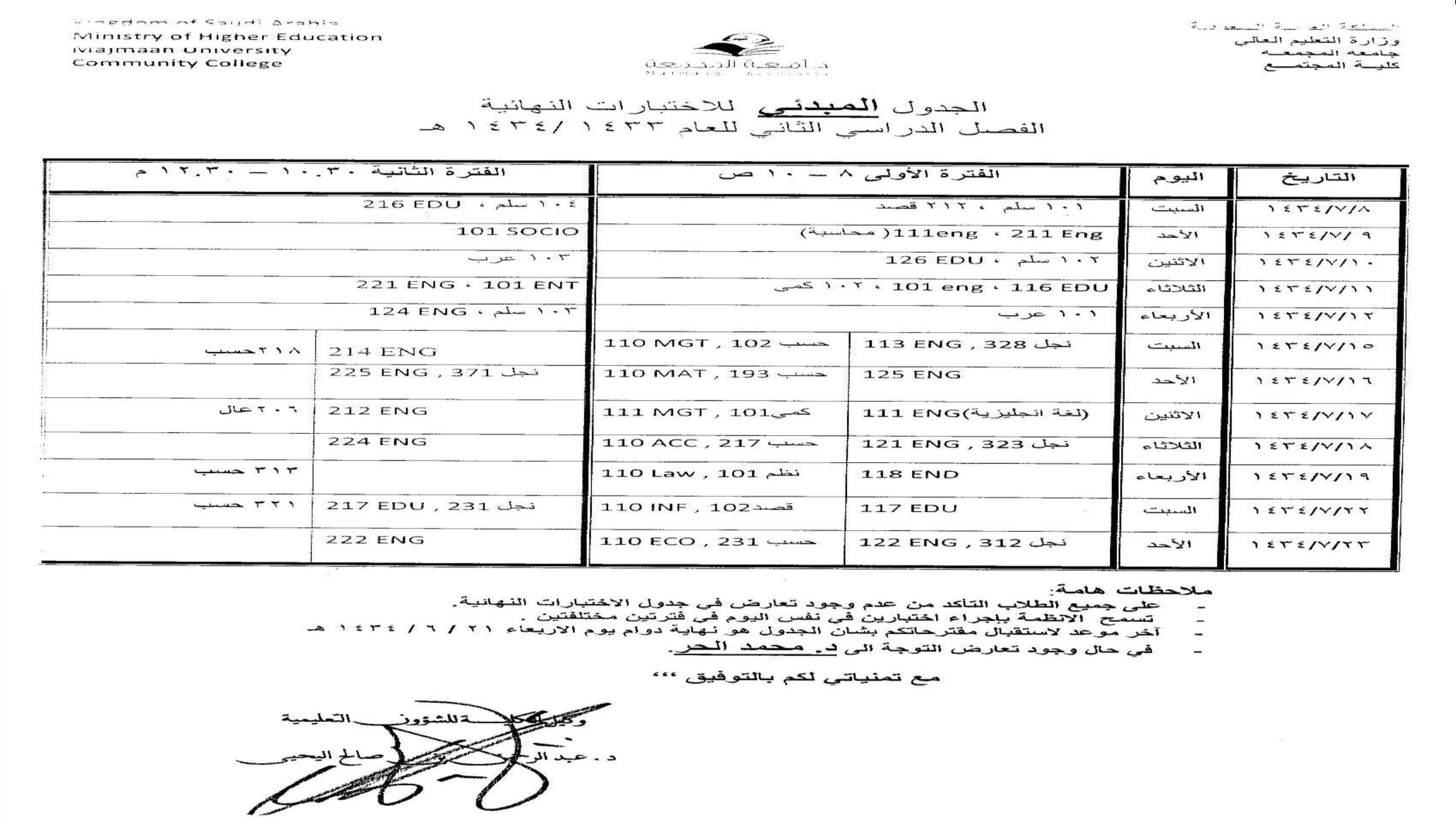 سم الت٠جه
سه٠رس٠د اضفي مو٠دماص 2١/١٤٣٤/٦ه٠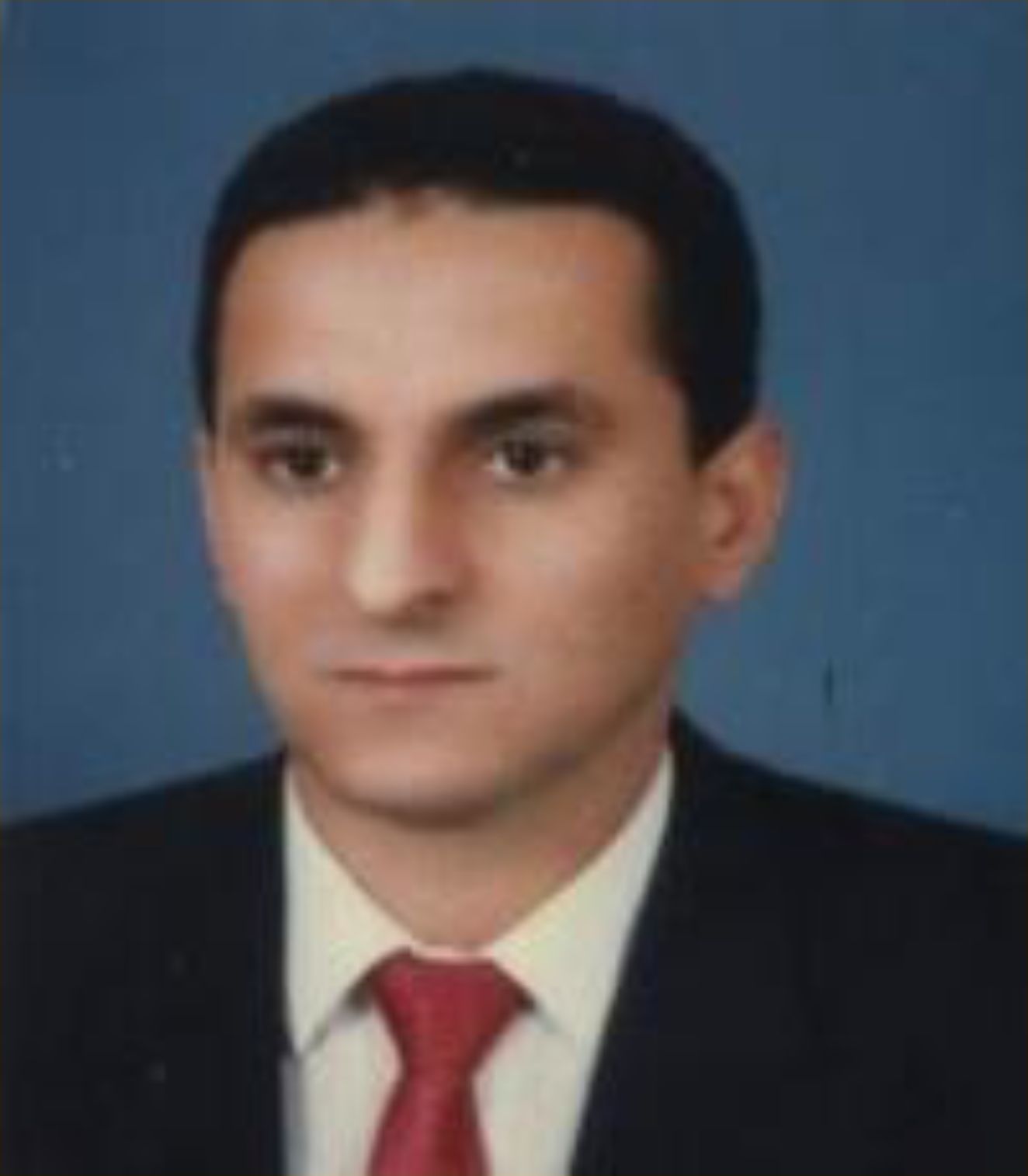 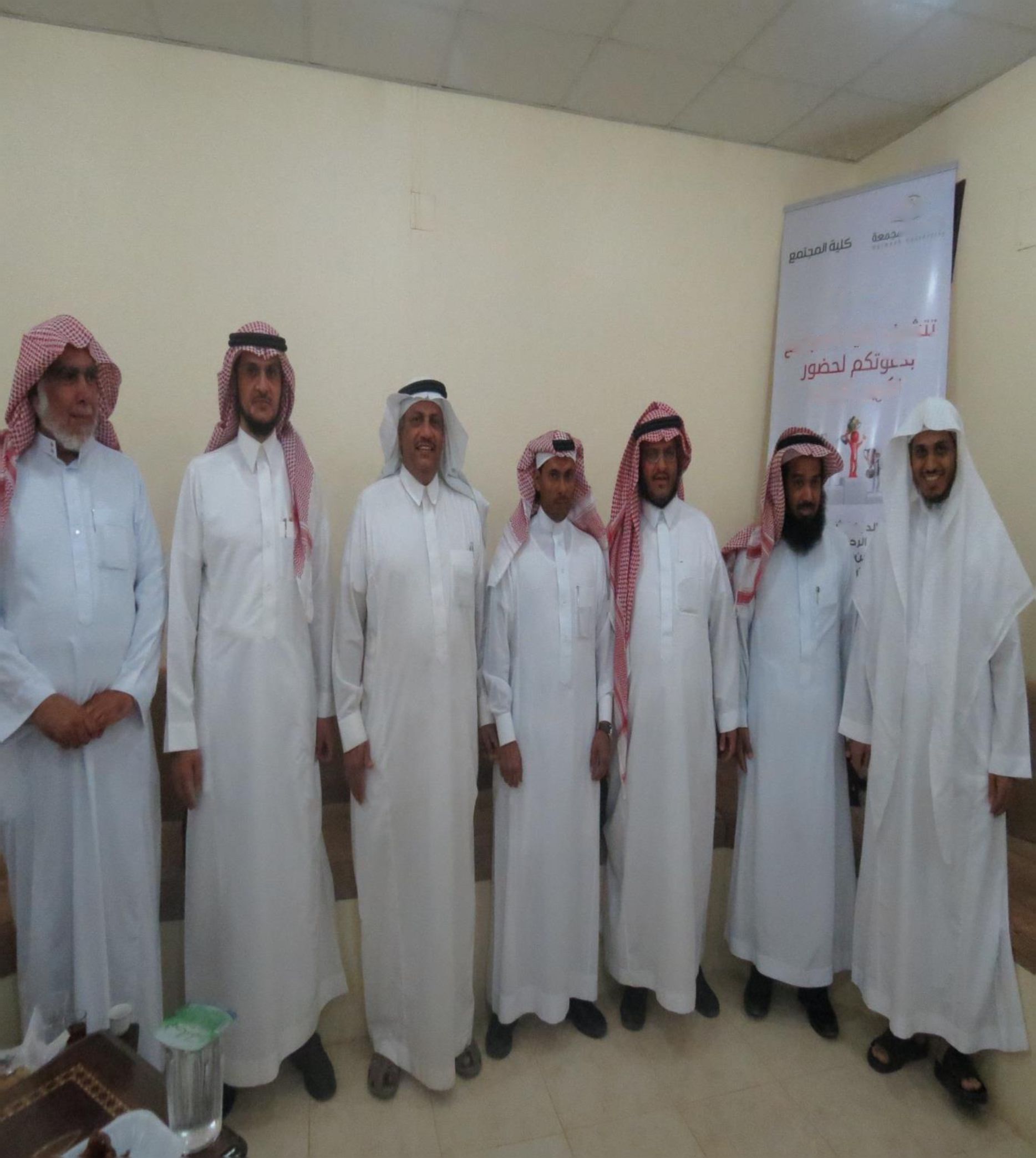 اصة قرم
اددكفور زياد ائعو
صوله ض
درجة اددكغورا٥
سة-اركةسهد شؤون أءص١ء٠ههغذ ١قريس و
الومفني
و وكهل عمادةاللهول وا- اوت٠فاسةء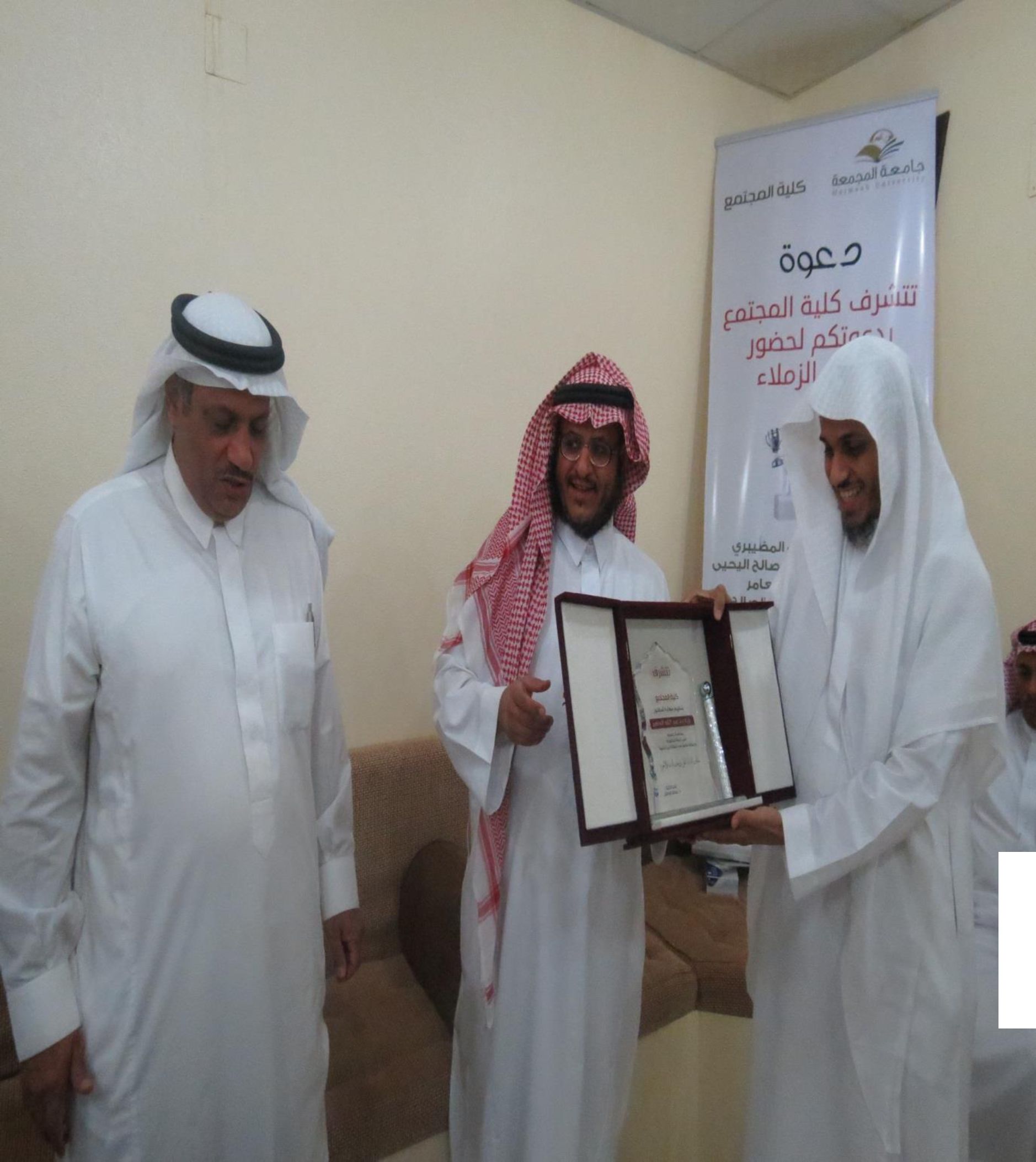 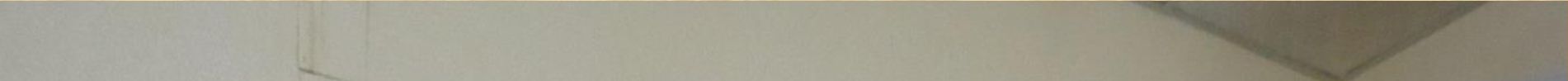 الكلبة قرم
اددكفهوهثماق الهطلج
سوله ٠ى
دوجة اددكفهواه
بمش١ركةسبن شؤون أض
ه٠فة ادغدريس٠ و
املوهغينووكيل سادة الخبولوا|صهيل
وسوس الكلبة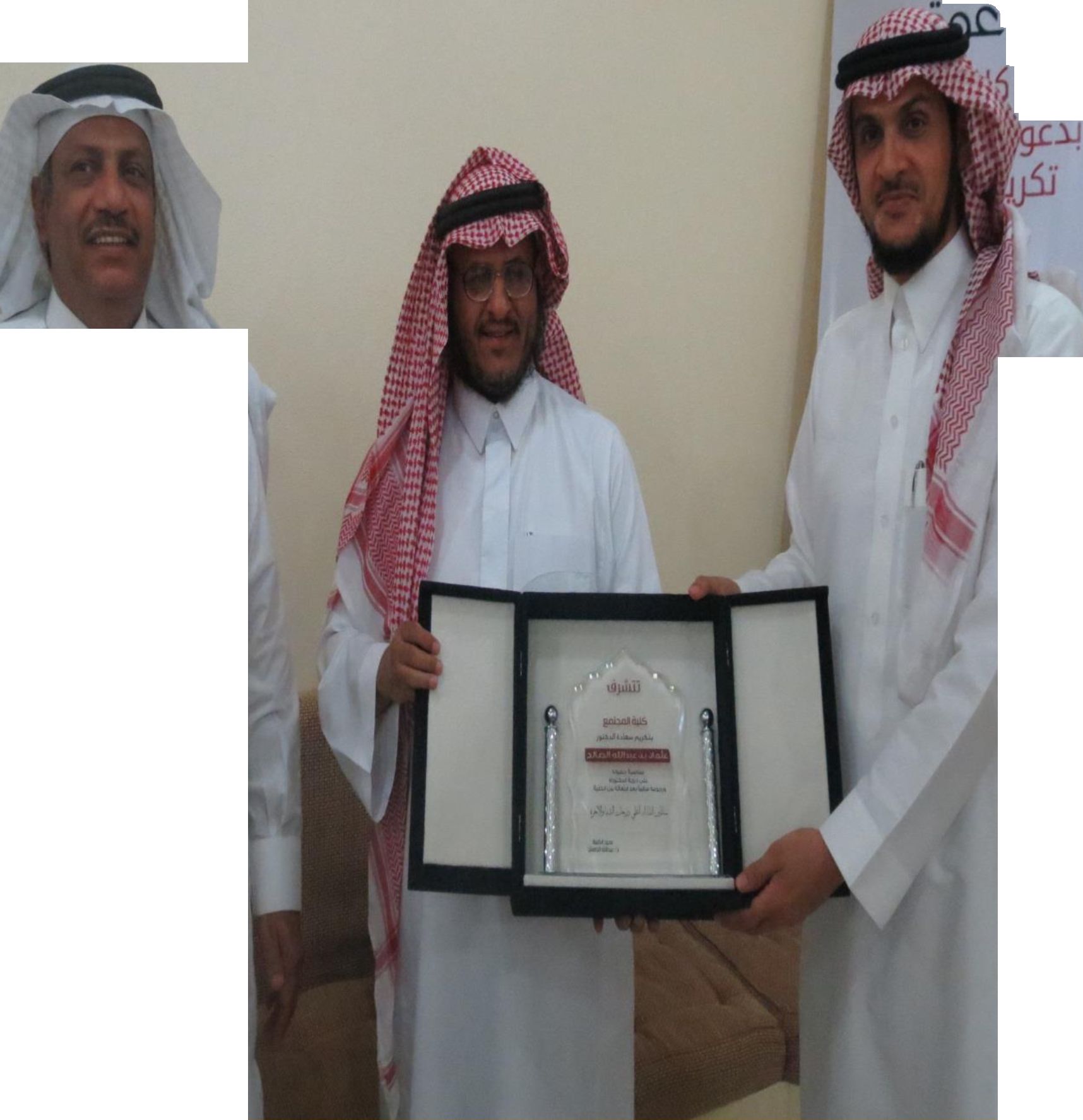 اصة مكرم
اددكفهرخادد اضبري
سوده دى
دوجة اددكغورا٥
سة-اركةس^دسووق ا٠ئء
٠عسة ادغدريس٠ و
الومفني
ووكبل عمادة
ادغ٠سببلي والغبوؤل
وسوس الكلبة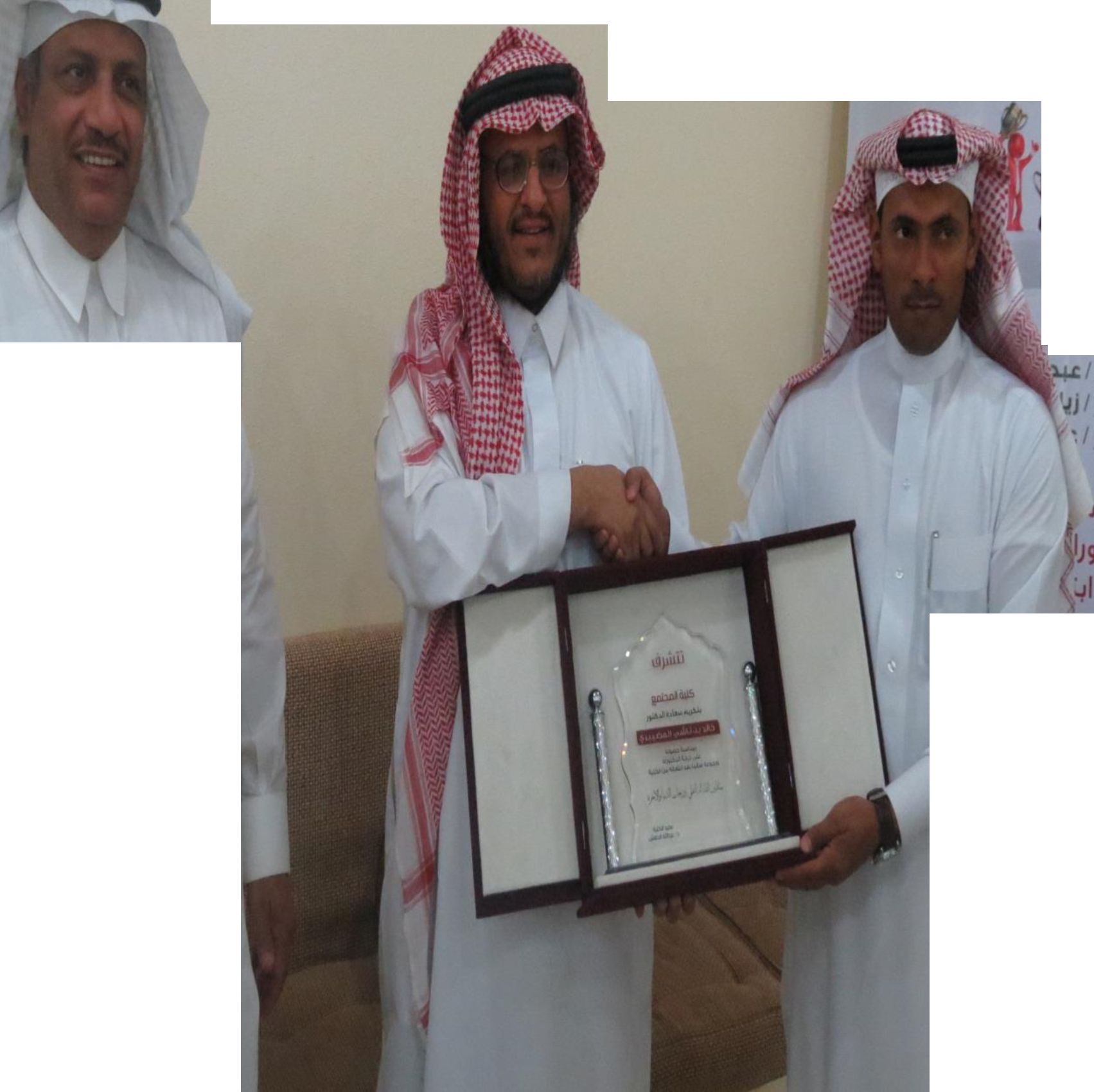 الجلية تكرمالدكفورعبد الوسن المىسوله ٠نى
دوجة الدكغووا٥
يمش١ركة٠مهدسووق اءغ١وه٠شة
الغدويس واملوهغيف
ووكهل عمادة الخبول والىص^ههلومنسوبي الكلبة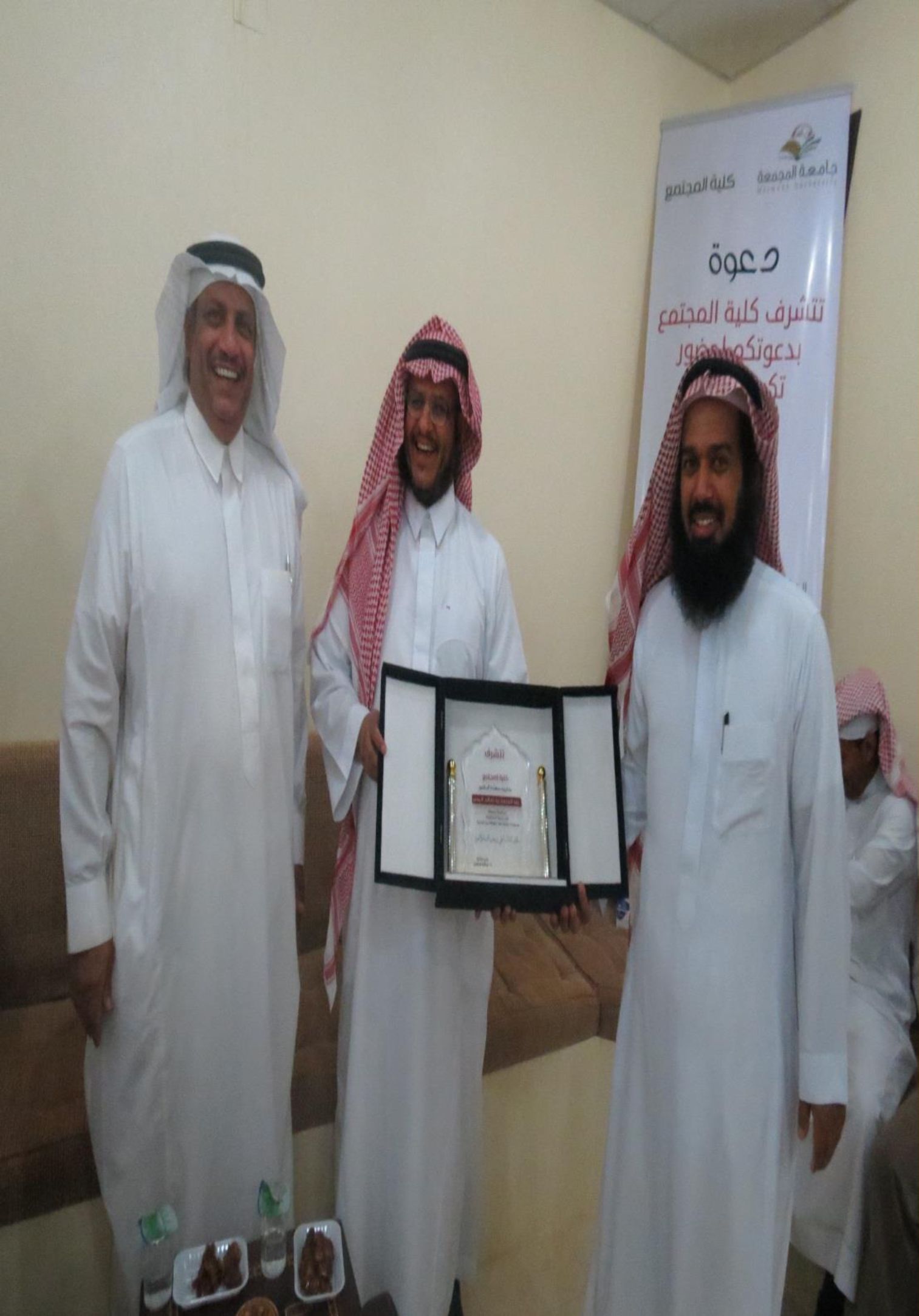 هدسوبو ١دةدهة
يكوهون :الدكتورزياد العامر
اددكفهوعثمان الهطحل
اددكفهوخادناسبري
اددكفهوعبن الوسن ادبهس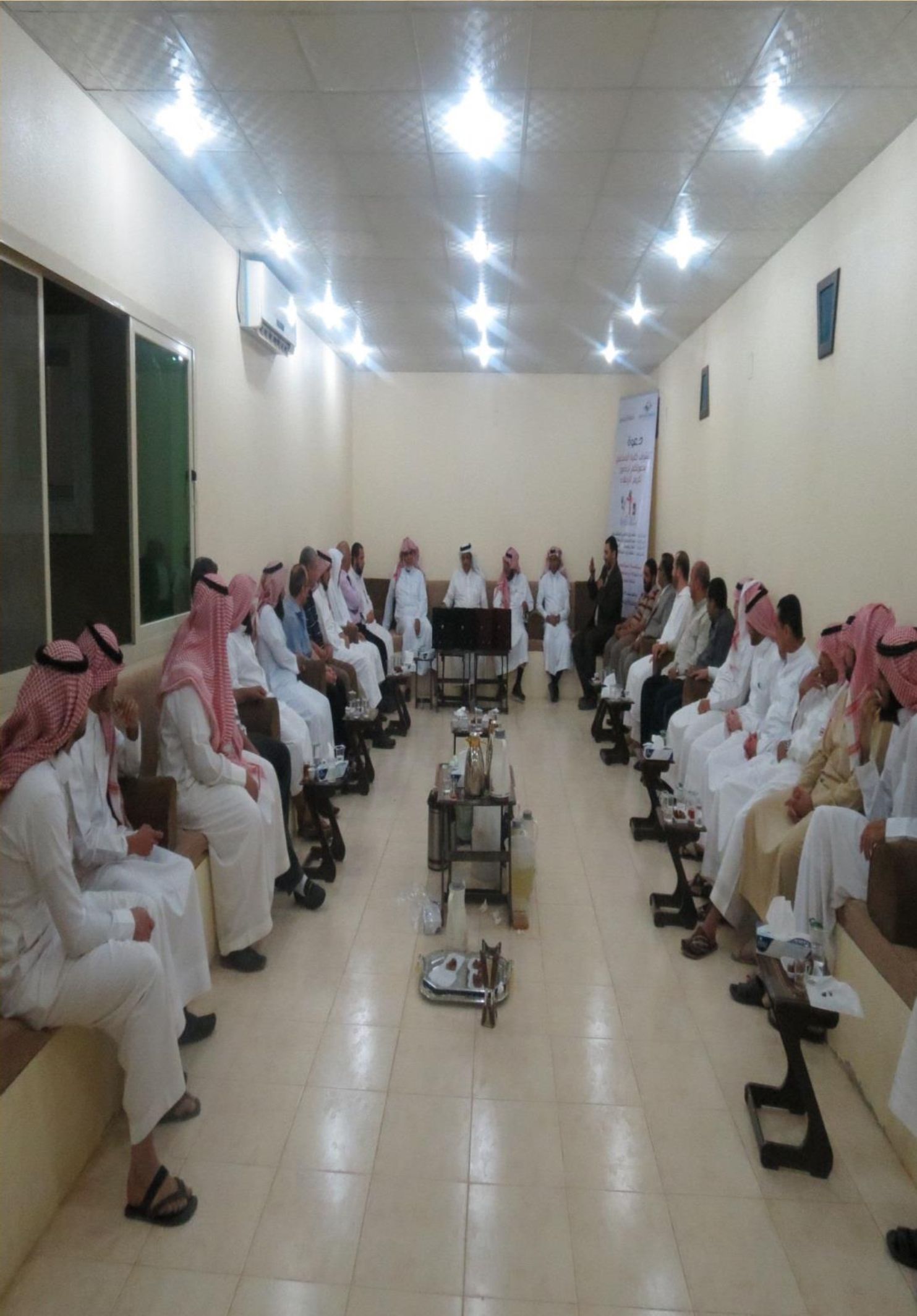 ادكدية يعقد جلصيه ادىلعهة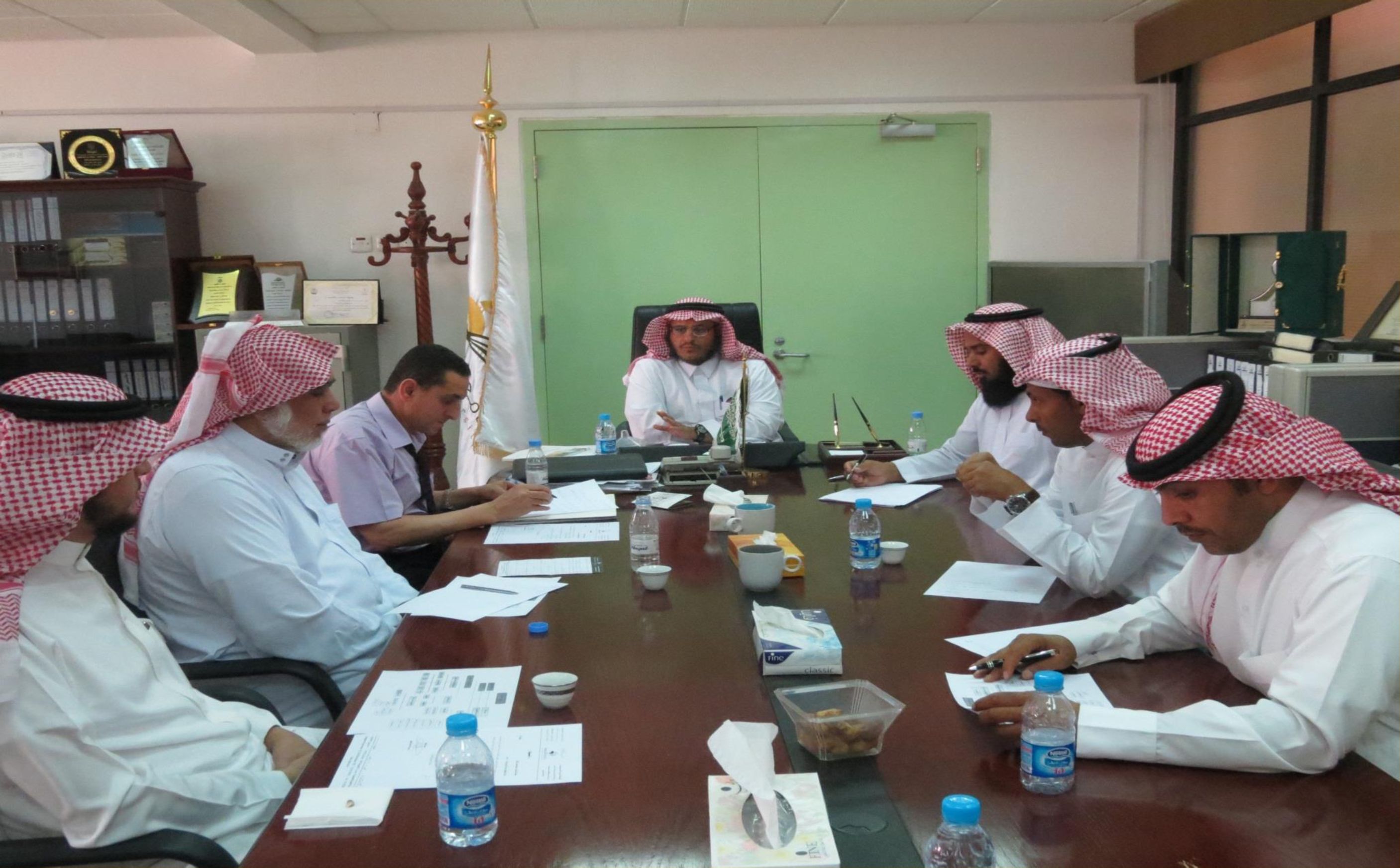 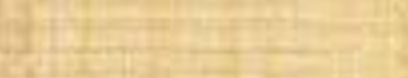 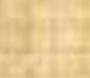 لعلة اهفشطة
الطلابية بالكلية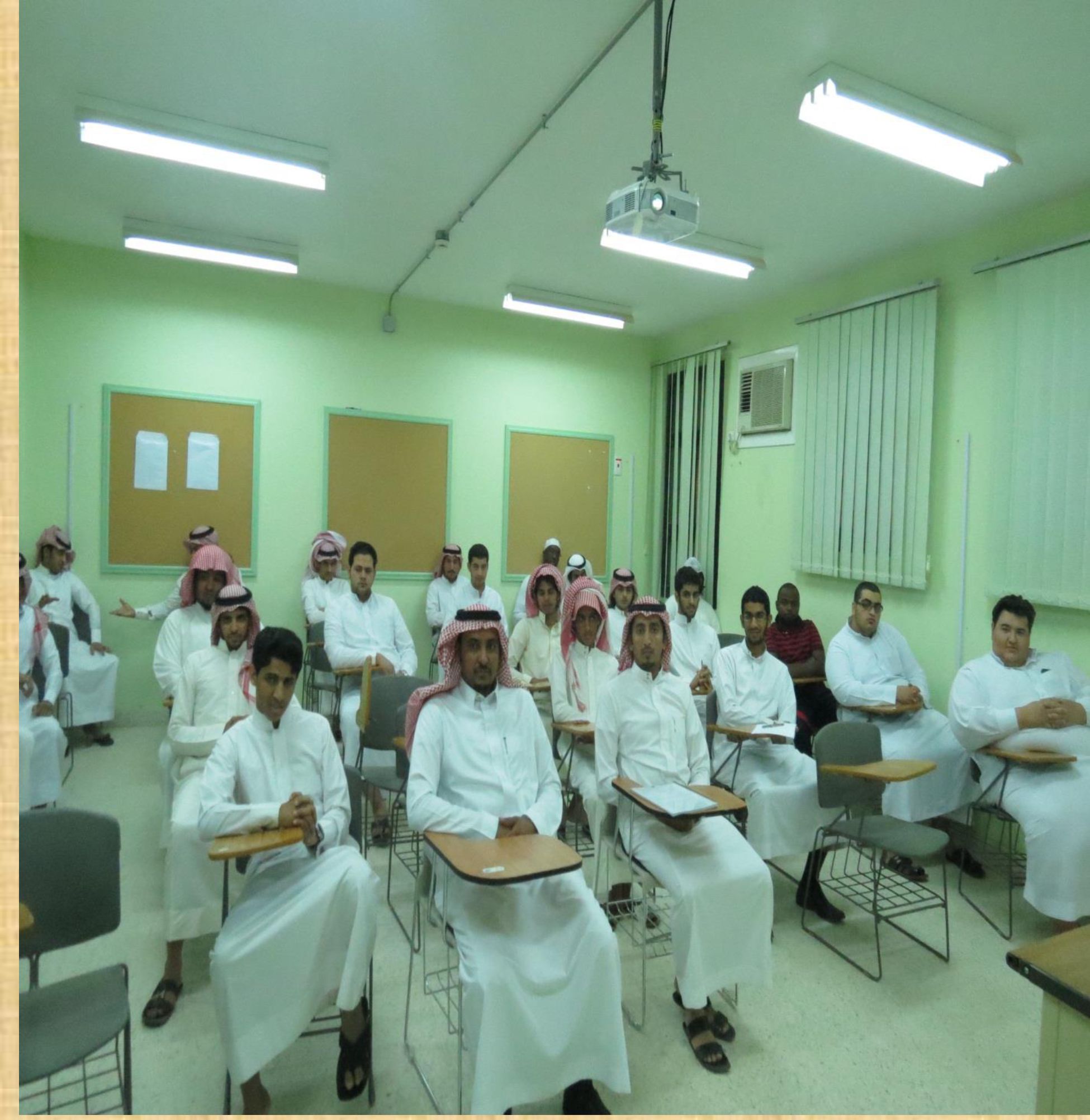 تقييم دورة ددويهبة
بعدواه” لليل الفرد
العادى ايى;إمداد وتقليم.داكو سياصة الانسةالطلابية بالكلية
تقييم دورة ددوبيية
بعدواه” دليل الغدد
العادي 1ىلءبمشاركة هدرذ٠ههص المهاصبة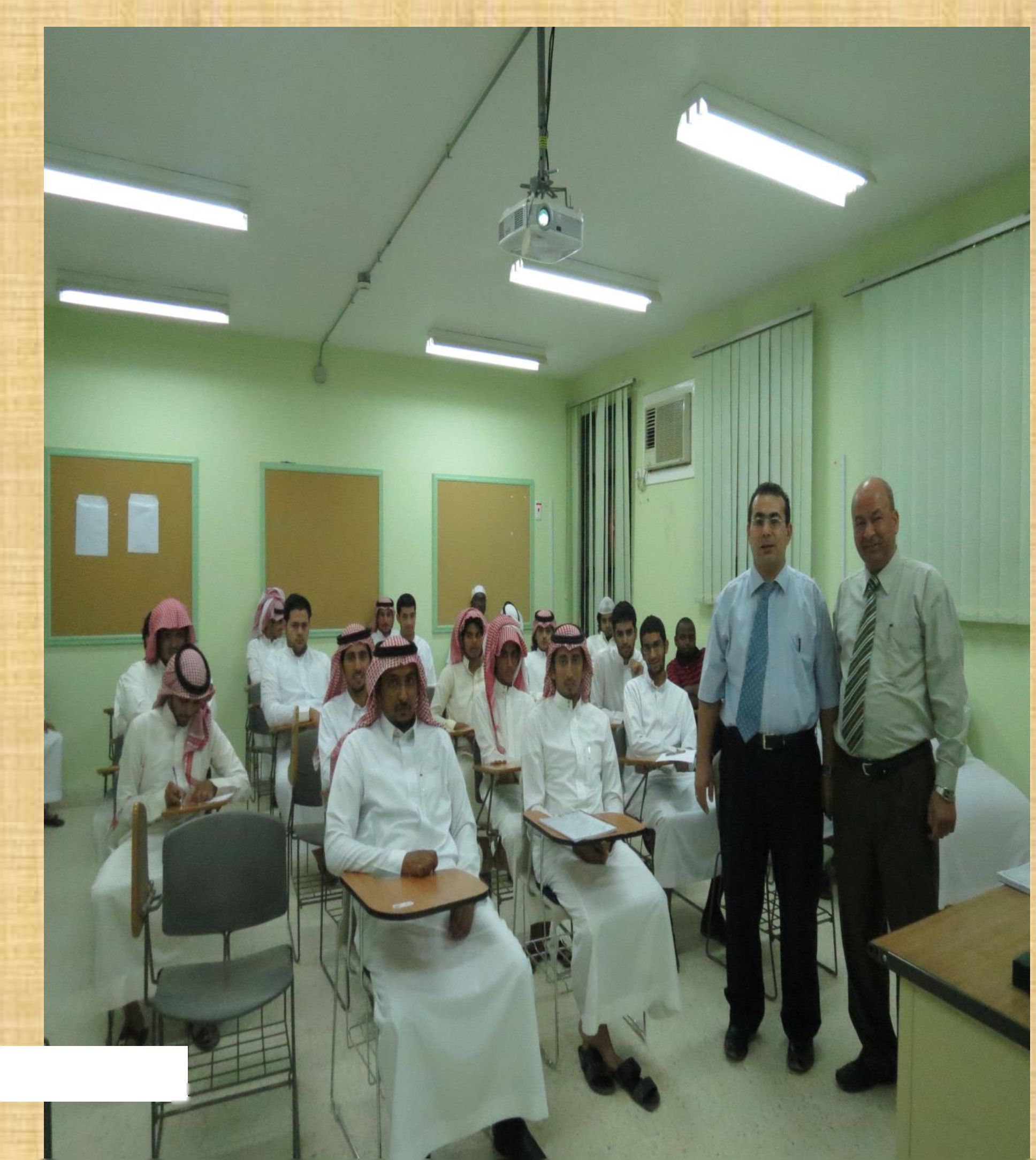 سهادة سد اصة
ووكداي للشفون
ادغهدبمهة
يدعيان
ندوة” المشوومات ١سرةي سون طلاب عيةالمسه“1الثغني ادواذق١٢ا٦ا١4٢4د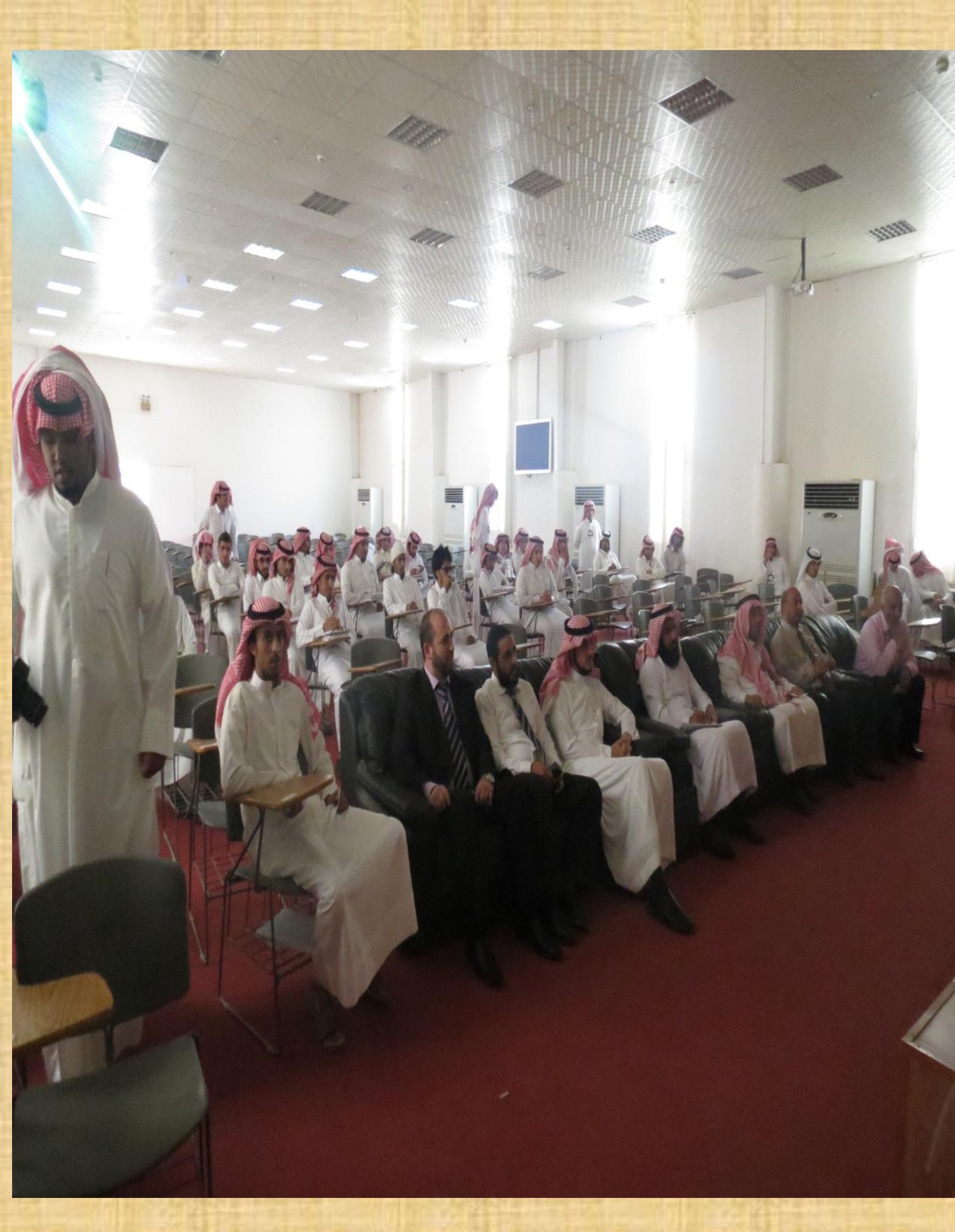 " اموومات المعيرة ق ميون طلاب ممية المبدمء“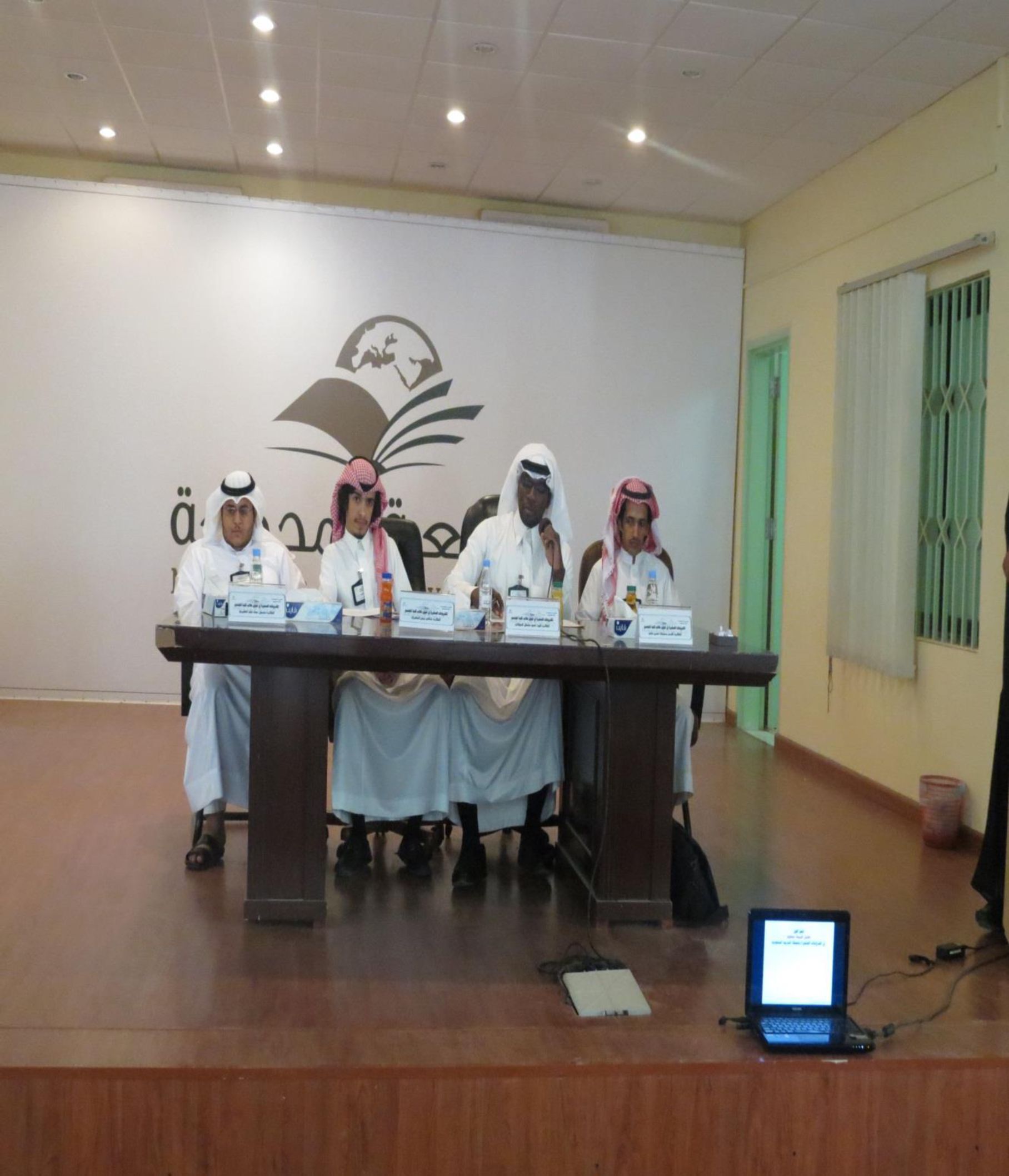 بوس سعادة ٠ميد اوعيةإ٠لانفعلن لعدة الانشطة الطلابيةب٠دجدبة٥٠ ردارة مكة واسةخلال الفعوةمه ٢١إىل ١٤٣٤/٦/٢٣د
باذوباصجبلي الغمودج المعدي مقوالأنشطةالطلابية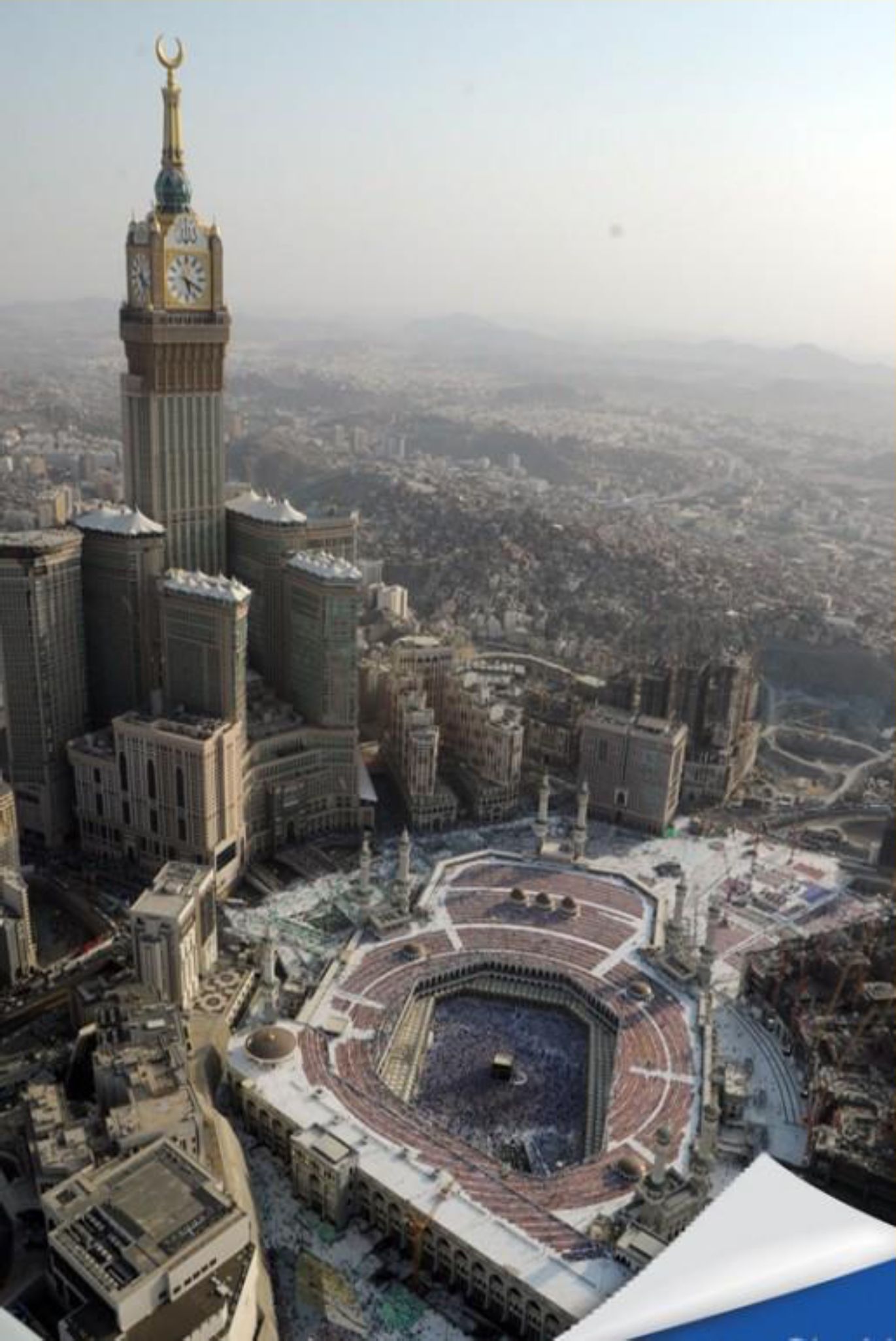 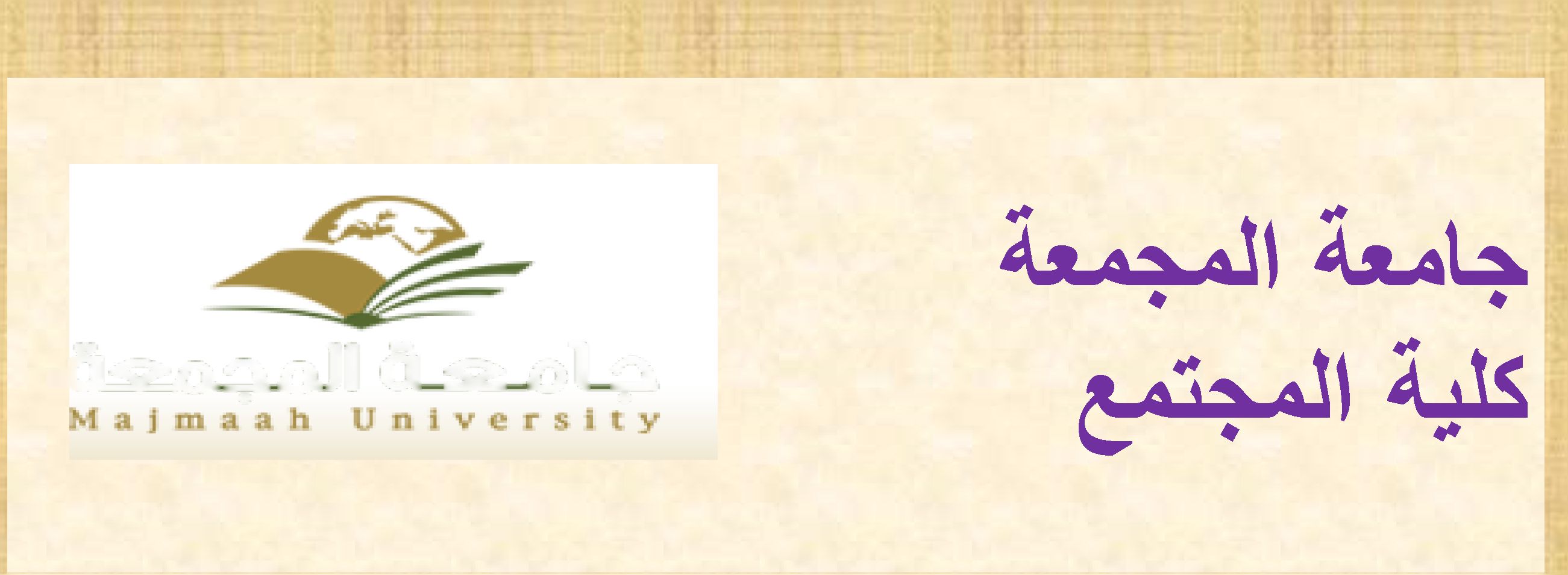 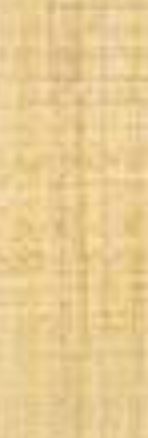 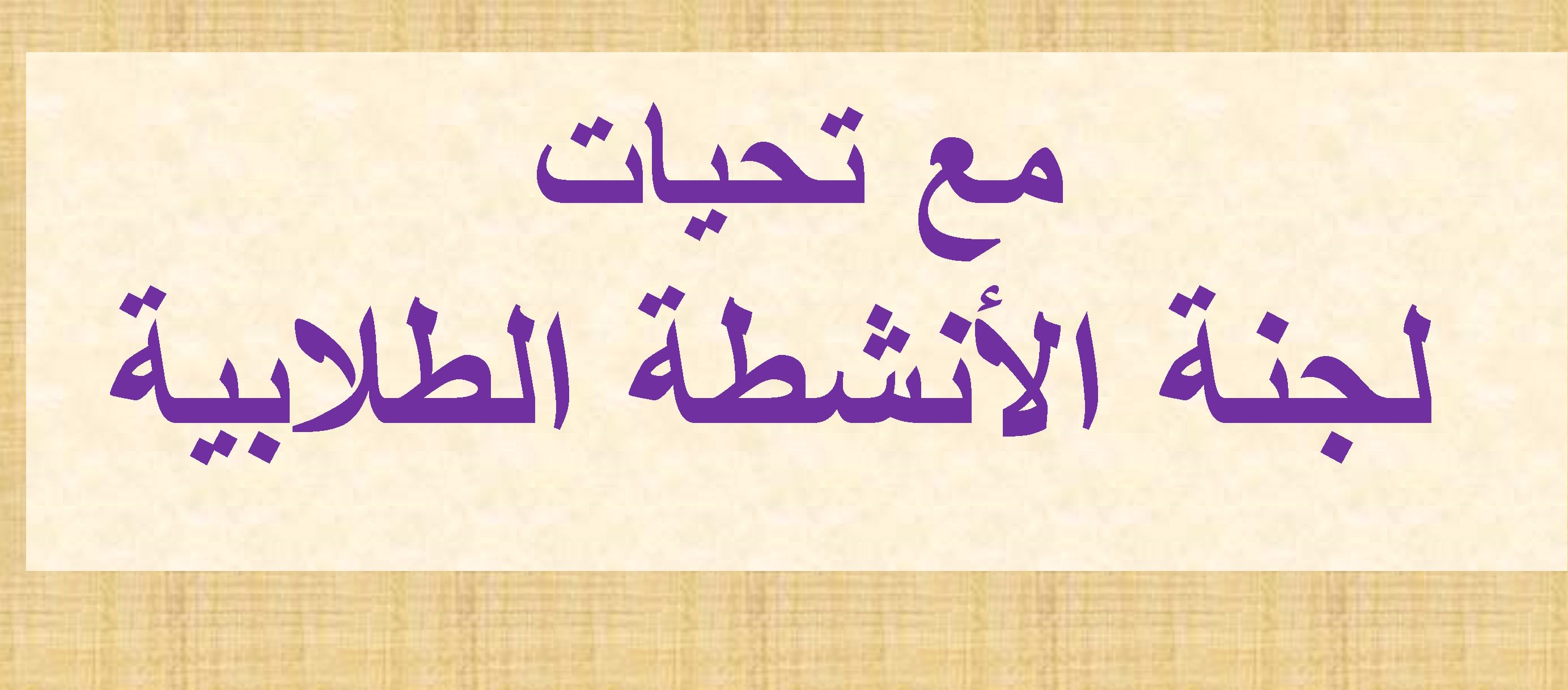 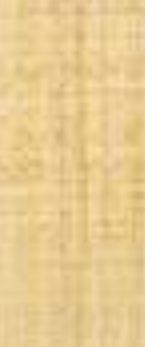 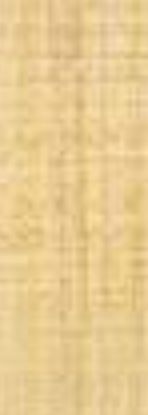 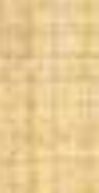 